PEDOMAN LESSON STUDYPROGRAM PENDIDIKAN PROFESI GURU SDDALAM JABATANTim Penyusun:Drs. Ruswandi Hermawan, M.Ed.Dra. Effy Mulyasari, M.Pd.Sandi Budi Iriawan, M.Pd.PRODI PENDIDIKAN GURU SEKOLAH DASARJURUSAN PEDAGOGIKFAKULTAS ILMU PENDIDIKANUNIVERSITAS PENDIDIKAN INDONESIA 2012PEDOMAN LESSON STUDYPROGRAM PENDIDIKAN PROFESI GURU SD DALAM JABATANPENDAHULUANRasional Dalam rangka meningkatkan mutu pendidikan, pada tahun 2005 pemerintah dan DPR RI telah mensahkan Undang-Undang RI Nomor 14 Tahun 2005 tentang Guru dan Dosen. Undang-undang tersebut menuntut penyesuaian penyelenggaraan pendidikan dan pembinaan guru diantaranya guru SD agar mereka menjadi guru profesional. Pengakuan terhadap guru sebagai profesional akan diberikan manakala guru telah memiliki antara lain kualifikasi akademik kompetensi, dan sertifikat pendidik yang dipersyaratkan (Pasal 8). Kualifikasi akademik tersebut harus diperoleh melalui pendidikan tinggi program sarjana atau diploma empat (Pasal 9). Sedangkan sertifikat pendidik diperoleh guru setelah mengikuti pendidikan profesi diantaranya Program Pendidikan Profesi Guru Sekolah Dasar Dalam Jabatan (PPG SD).Praktek Pengalaman Lapangan (PPL) merupakan bagian integral dari proses pendidikan  pada Program PPG SD Dalam Jabatan yang dimaksudkan untuk memperluas pengalaman para peserta PPG SD dalam situasi nyata di lapangan dalam upaya mencapai kompetensi yang utuh meliputi kompetensi pedagogik, kompetensi kepribadian, kompetensi sosial dan kompetensi profesional sesuai dengan Undang-undang Pasal 10 ayat 1. Dalam konteks pencapaian kompetensi yang telah ditetapkan, PPL memiliki fungsi dan peranan yang sangat strategis. Di dalam PPL, para peserta PPG SD Dalam Jabatan pada hakikatnya melakukan aktivitas belajar dengan bekerja pada suatu sekolah/ lembaga pendidikan tertentu. Di dalam PPL, para peserta tidak hanya dituntut menggunakan pengetahuan dan keterampilan akademik yang telah diperoleh melalui kegiatan workshop yang juga merupakan bagian integral dari program PPG SD ini sebelum mereka melakukan PPL, para peserta juga dituntut untuk memperluas pengalaman mengajar secara profesional serta mengintegrasikan pengalamannya itu ke dalam pola perilaku dirinya sebagai pribadi yang efektif dan produktif.  Dengan PPL, para peserta diharapkan dapat mencapai kompetensi yang ditetapkan pada Program PPG SD Dalam Jabatan ini.Dalam rangka meningkatkan khasanah keilmuan keprofesionalan guru, para peserta Program PPG SD Dalam Jabatan melalui kegiatan PPL berlatih untuk melakukan pengamatan (observasi) dan refleksi terhadap proses pembelajaran yang sedang dilakukan oleh peserta lain dalam rangka mengintegrasikan model lesson study dalam kegiatan PPL ini.	Lesson study  berasal dari kata bahasa Jepang jugyokenkyuu, yang  diciptakan oleh Makoto Yoshida.  Lesson study dapat juga diterjemahkan secara terbalik sebagai 'research lesson' (diciptakan oleh Catherine Lewis), penelitian/studi tentang lesson (Chokshi et al, 2001).  Dengan demikian lesson study dapat diartikan sebagai penelitian/studi tentang KBM (Kegiatan Belajar Mengajar).  Yang dimaksud dengan lesson adalah adalah pelajaran yang disampaikan guru.  Kesan penulis, KBM lebih komprehensif ketimbang lesson/pelajaran, lesson adalah komponen dari KBM.  Karena itu dalam kesempatan ini kata  lesson sering banyak tergantikan oleh kata KBM. 		Lesson study adalah sebuah proses perkembangan profesional yang melibatkan guru-guru Jepang untuk mengkaji secara sistematis praktik mereka, dengan tujuan meningkatkan efektivitasnya.  Pengkajian ini memusat pada kerja kolaboratif guru-guru pada sejumlah kecil  "study lessons".  Kegiatannya melibatkan perencanaan, pengajaran (KBM), observasi dan refleksi.	Lesson study pada hakikatnya merupakan kegiatan perbaikan KBM melalui observasi dan refleksi. Observasi adalah kegiatan pengumpulan data untuk dapat kita pikirkan dalam rangka menarik suatu penjelasan (eksplanasi).  Dalam hal ini adalah penjelasan yang penting yang berguna untuk perbaikan KBM.  Refleksi adalah sebuah kata yang relatif baru dalam dunia pendidikan Indonesia yang muncul seiring dengan berkembangnya penelitian kualitatif pendidikan di Indonesia.  Encarta Dictionary (2008) mendefinisikan refleksi sebagai: pemikiran cermat, khususnya proses pengkajian ulang atas tindakan, kejadian, dan putusan sebelumnya.     TujuanTujuan UmumPenerapan model lesson study dalam Program PPL bertujuan agar para peserta mendapatkan pengalaman kependidikan secara faktual di lapangan dan sebagai wahana untuk mempersiapkan tenaga kependidikan yang profesional dan memiliki kemampuan dalam melakukan observasi dan refleksi pembelajaran. Pengalaman yang dimaksud meliputi pengetahuan, sikap, dan keterampilan dalam profesi sebagai pendidik dalam melakukan observasi dan refleksi, serta mampu menerapkannya dalam penyelenggaraan pendidikan dan pengajaran, baik di sekolah maupun di luar sekolah.Tujuan KhususSecara khusus penerapan model lesson study bertujuan agar para peserta: terampil dalam melakukan pengamatan (observasi) terhadap proses pembelajaran yang sedang berlangsungterbiasa diobservasi terampil dalam melakukan refleksi terhadap pembelajaran yang telah berlangsungHasil yang DiharapkanHasil yang diharapkan dalam penerapan model lesson study terhadap Kegiatan PPL ini adalah sebagai berikut:Deskripsi hasil observasi mahasiswa dalam instrumen observasi KBM terhadap proses pembelajaran yang sedang berlangsungDeskripsi hasil refleksi mahasiswa dalam instrumen refleksi KBM terhadap proses pembelajaran yang telah berlangsungRuang Lingkup Kegiatan	Penerapan model lesson study ini terintegrasi dalam kegiatan PPL Program PPG SD Dalam Jabatan pada setiap penampilan peserta (praktikan) sebagai syarat bagi para peserta untuk mengikuti ujian PPL. Mekanisme PelaksanaanLangkah-langkah kegiatan lesson study dalam pelaksanaan PPL pada Program Pendidikan Profesi Guru ini adalah sebagai berikut:Langkah 1 Pembentukan KelompokKelompok lesson study disesuaikan dengan pengelompokan PPL PPG SDKelompok berdasarkan kesepakatan bersama menentukan peran anggota kelompok pada sesi lesson study ini yang terdiri dari 2 orang perencana pembelajaran (planning) termasuk guru model (praktikan), 1 orang moderator dan anggota yang lain berperan sebagai observer. (karena pada kegiatan lesson study ini, RPP yang digunakan adalah RPP yang terrevisi hasil workshop PPG SD, maka peran anggotakelompok pada sesi lesson study ini adalah: 1 orang guru model, 1 orang moderator, dan anggota yang lain sebagai observer).Langkah 2 Mengembangkan Tujuan PembelajaranKelompok menentukan mata pelajaran serta topik, materi atau tema yang akan dikembangkan melalui kegiatan lesson studyAnggota kelompok yang akan berperan sebagai guru model memilih RPP terevisi hasil dari workshop PPG SD untuk ditampilkan pada kegiatan lesson studyGuru model membagikan RPP yang akan ditampilkan serta instrumen observasi dan refleksi KBM kepada praktikan lain sebagai observer.Guru model menyampaikan tujuan pembelajaran seperti yang tertera pada RPP yang akan ditampilkanObserver bersama guru model mendiskusikan RPP yang akan ditampilkan, sampai observer memahami betul RPP yang akan ditampilkan(Keterangan: Dalam kegiatan lesson study Program PPG ini, tujuan pembelajaran telah dikembangkan pada kegiatan workshop PPG)Langkah 3 Merencanakan PembelajaranKelompok melakukan orientasi kelas sebagai tempat untuk kegiatan lesson study dilakukanKelompok mendesain posisi tempat duduk siswa (student sitting design) sesuai dengan rencana yang tertera pada RPP yang akan ditampilkan pada sesi lesson studyKelompok mendesain posisi observer (observer sitting design) sesuai dengan kesepakatan bersama kelompokKelompok membuat name tag siswa yang akan dijadikan sebagai subjek pada kegiatan lesson studyLangkah 4 Pengumpulan DataSiswa, guru model, dan observer masuk ke dalam kelasGuru model memperkenalkan semua observer kepada siswa dan menyampaikan tujuan observer untuk mengamati kegiatan pembelajaran di dalam kelasGuru model membagikan name tag kepada siswa sesuai dengan nama yang tertera pada name tagSebelum pembelajaran berlangsung, observer mengambil posisi untuk mengobservasi dan memfokuskan perhatian terhadap siswa yang akan menjadi fokus pengamatan sesuai dengan sitting disign yang telah disepakati bersama.Ketika pembelajaran berlangsung, guru model melakukan kegiatan mengajar secara alami sesuai RPP yang dipilih, sementara observer mengamati dan menuliskan hasil pengamatannya dalam instrumen observasi KBM.jika observer merasa perlu untuk memperjelas data (klarifikasi) maka dapat dilakukan melalui interview (ngobrol, bercakap-cakap) dengan siswa yang menjadi fokus perhatiannya.Langkah 5 Analisis DataSetelah pembelajaran selesai, seluruh anggota kelompok mengambil waktu untuk istirahat untuk mengumpulkan pemikiranGuru model dan observer melakukan refleksi bersama terhadap proses pembelajaran yang telah berlangsung seperti yang tertulis dalam instrumen observasi KBM difasilitasi oleh seorang moderatorModerator membuka sesi umpan balik (refleksi)Moderator memberikan kesempatan pertama kepada guru model untuk melakukan penghayatan terhadap pembelajaran yang telah dilakukanModerator memberikan kesempatan kepada para observer untuk mengemukakan hasil observasinya Ketika para pengamat berbagi umpan-balik mereka, mereka hendaknya memulai dengan sebuah catatan positif dengan menyatakan terima kasih kepada guru model yang melaksanakan KBM dan mendiskusikan apa yang mereka sukai tentang KBM.  Para pengamat hendaknya kemudian berbagi umpan-balik kritis dengan dukungan evidensi konkrit atas pernyataan-pernyataan mereka. Misalnya, mereka dapat mengomentari hasil-hasil observasi yang spesifik (yakni, “Saya melihat siswa X melakukan hal  . . .”), atau memberi saran-saran yang bersumber dari pengalaman mereka sendiri (yakni, “Ketika saya mengajar pelajaran yang sama, saya melakukan hal yang berbeda karena . . . ”).Setiap pengamat hendaknya memberikan komentar tentang sebuah aspek spesifik dari KBM, dan kemudian memberikan kesempatan kepada para pengamat lain untuk memberikan komentar tentang hal yang sama atau aspek-aspek terkait dari KBM. Prosedur ini mencegah sesi umpan-balik menjadi didominasi oleh seorang pengamat, dan memberi peluang kepada para pengamat yang lain  untuk berbagi insights  mereka.  Jika seorang pengamat ingin berbagi sesuatu yang tidak sedang didiskusikan pada saat yang dimaksud, ia dapat menuliskannya untuk diskusi berikutnya. Sama halnya, guru model hendaknya menunggu sampai beberapa tanggapan tentang sebuah aspek tertentu dari KBM diterima sebelum merespon terhadap para pengamat. Hal ini dilakukan untuk mencegah kekacauan pada lalu lintas diskusi, dan memberikan kesempatan untuk semua partisipan untuk ikut bersuara dan menyerap umpan-balik dengan sebuah cara yang reflektif.  Di samping itu, moderator hendaknya bertanggung jawab untuk menjaga secara proaktif sesi tanya jawab ini agar tetap pada jalur yang diharapkan. Guru model dan observer menuliskan hasil refleksinya dalam instrumen refleksi KBM.Setelah mencapai kesepakatan bersama dalam refleksi KBM, selanjutnya guru model dan observer menandatangani instrumen observasi dan refleksi KBMInstrumen observasi dan refleksi KBM selanjutnya ditandatangani oleh Dosen Luar Biasa masing-masing praktikan.Langkah 6 Pengulangan ProsesProses di atas dilakukan kembali oleh guru model untuk RPP yang berbeda yang dipilih untuk ditampilkan pada sesi lesson study berikutnya.Proses di atas dilakukan kembali oleh anggota lain untuk ditampilkan pada sesi lesson study berikutnya.Hasil-hasil AkhirSeluruh anggota kelompok baik sebagai guru model maupun sebagai observer membuat laporan lesson study untuk setiap penampilan yang di-lesson study-kanPenilaian Laporan lesson study tersebut terintegrasi ke dalam penilaian portofolio PTKPERSYARATAN LESSON STUDY DALAM KEGIATAN PPL Persyaratan lesson study dalam kegiatan PPL diatur sebagai berikut.Lesson study wajib dilakukan oleh setiap peserta PPL minimal pada 3x penampilan praktik mengajar (masing-masing peserta PPL pernah berperan sebagai guru model minimal 3 kali penampilan dan sebagai observer minimal pada 3 kali penampilan)Lesson study dapat diakui jika instrumen observasi dan refleksi KBM ditandatangani oleh Dosen Luar Biasa masing-masing praktikan.C.    ASPEK-ASPEK OBSERVASI DALAM KEGIATAN LESSON STUDY 1.  Kegiatan belajar siswa2.  Kesesuaian pelaksanaan pembelajaran dengan RPP yang telah disusunD.   TATA TERTIB PELAKSANAAN LESSON STUDYObserver hendaknya tidak mengintervensi proses wajar KBM (yakni dengan membantu siswa yang menghadapi sebuah masalah).  Observer diperbolehkan untuk berkeliling selama proses pembelajaran berlangsung, juga berkomunikasi dengan siswa hanya untuk kepentingan klarifikasi (yakni, jika mereka merasa tidak jelas dengan perkataan murid).   Selain dari hal-hal ini, para pengamat hendaknya berada di belakang dan di samping ruang kelas. Observer dapat melakukan pencatatan atas observasi-observasi mereka pada RPP itu sendiri.  Prosedur ini tidak hanya akan membantu para pengamat untuk dapat fokus pada tujuan-tujuan dan aktivitas-aktivitas KBM, tetapi juga membantu mereka mengorganisasi umpan balik mereka yang akan mereka berikan nanti. Observer sebaiknya mendistribusikan tugas-tugas observasinya. Misalnya, beberapa observer dapat mengamati kelompok-kelompok siswa yang sedang mengerjakan tugas, seorang observer yang lainnya dapat menjaga waktu, dan lain-lain. Guru model bersama kelompok hendaknya juga mempersiapkan untuk kegiatan observasi ini denah-denah tempat duduk untuk para observer dan menyediakan nametag untuk para siswa, agar para observer dapat secara lancar merujuk siswa berdasarkan namanya ketika mendiskusikan hasil-hasil observasi mereka dan berbagi umpan balik. WAKTU PELAKSANAANLesson study dilakukan dalam kegiatan PPL ketika praktik mengajarPENILAIANTujuanPenilaian terhadap lesson study dalam kegiatan PPL ini terintegrasi dengan penilaian portofolio PTK.2.  Sifat PenilaianPenilaian terhadap lesson study dalam kegiatan PPL adalah penilaian pada laporan lesson study sesuai dengan format laporan lesson study. PenilaiYang berhak memberi penilaian adalah:•	Dosen Luar Biasa PPL,•	Dosen Tetap PPL;Sasaran PenilaianSelama Praktikan melaksanakan lesson study dalam kegiatan PPL,  sasaran penilaian diarahkan kepada kemampuan melakukan observasi dan refleksi terhadap proses pembelajaran yang dideskripsikan dalam instrumen observasi dan refleksi KBM serta laporan lesson study.5.   Prosedur PenilaianPenilaian selama prosesPenilaian selama proses pembelajaran dilakukan oleh Dosen Luar Biasa PPL masing-masing praktikan ditandai dengan penandatanganan instrumen observasi dan refleksi KBM oleh Dosen Luar Biasa PPL.b.    Penilaian akhirPenilaian akhir dilakukan oleh Dosen Tetap PPL melalui penilaian laporan lesson study masing-masing peserta PPL.DESKRIPSI TUGAS	Guru Model membagikan RPP yang akan ditampilkan pada sesi lesson study kepada para observermendiskusikan RPP yang akan ditampilkan pada sesi lesson study bersama observermenyiapkan dan membagikan instrumen observasi dan refleksi KBM kepada semua observer sebelum praktik mengajar dilakukanmelakukan praktik mengajarmenerima semua komentar dari observer berkaitan dengan penampilan mengajar yang telah dilakukannya.melakukan diskusi dalam rangka refleksi bersama observer terhadap proses pembelajaran yang telah berlangsung.memperbaiki penampilan mengajar berikutnya setelah mendapatkan masukan dari observer.menandatangani instrumen observasi dan refleksi KBM.membuat laporan lesson study sesuai dengan format laporan lesson studyPengamat (Observer)mendiskusikan RPP yang akan ditampilkan pada sesi lesson study bersama guru modelmelakukan pengamatan (observasi) terhadap proses pembelajaran yang sedang dilakukan oleh guru model.menuliskan hasil pengamatannya dalam instrumen observasi KBM dengan bahasa yang santun.melakukan diskusi dalam rangka refleksi bersama guru model terhadap proses pembelajaran yang telah berlangsung.menuliskan hasil refleksi dalam instrumen refleksi KBM dengan bahasa yang santun.menandatangani instrumen observasi dan refleksi KBM.membuat laporan kegiatan lesson study .Dosen Luar Biasa PPLmemeriksa instrumen observasi dan refleksi KBM yang telah diisi oleh praktikan (observer).mengomentari deskripsi hasil observasi dan refleksi proses pembelajaran yang terdapat dalam instrumen observasi dan refleksi KBM.menandatangani instrumen observasi dan refleksi KBM.Dosen Tetap PPLa.	menandatangani laporan kegiatan lesson study praktikan.b. memberikan rekomendasi kepada praktikan tentang kelayakan praktikan untuk mengikuti ujian PPL berdasarkan laporan keseluruhan kegiatan lesson study praktikan.c.  memberikan nilai kegiatan lesson study PENANGGUNG JAWABSandi Budi Iriawan, M.Pd.LAMPIRAN INSTRUMEN LESSON STUDYFORMAT INSTRUMEN OBSERVASI KBMFORMAT INSTRUMEN REFLEKSI KBMFORMAT LAPORAN LESSON STUDY (LS)(Sebuah Contoh)						        Bandung, ……………………………… 2012 Mengetahui,							 Dosen Tetap							        Pengamat, (                       )                                                                 (                                    )Guru Model:DLB:DLB:DLB:Observer:  1.                     (Paraf)                                   2.                     (Paraf)                    3.                     (Paraf)                    4.                     (Paraf)Tgl. Pelaksanaan:Tgl. Pelaksanaan:Tgl. Pelaksanaan:Pelaksanaan ke:123Kegiatan Awal:Kegiatan Awal:Kegiatan Awal:Kegiatan Awal:Kegiatan Inti:Kegiatan Inti:Kegiatan Inti:Kegiatan Inti:Kegiatan Penutup:Kegiatan Penutup:Kegiatan Penutup:Kegiatan Penutup:Ttd. DLB                                                                                                                  Guru ModelTtd. DLB                                                                                                                  Guru ModelTtd. DLB                                                                                                                  Guru ModelTtd. DLB                                                                                                                  Guru ModelGuru Model:DLB:DLB:DLB:Observer:     1.                      (Paraf)                                     2.                     (Paraf)                      3.                     (Paraf)                      4.                     (Paraf)Tgl. Pelaksanaan:Tgl. Pelaksanaan:Tgl. Pelaksanaan:Pelaksanaan ke:123Hasil Refleksi:Hasil Refleksi:Hasil Refleksi:Hasil Refleksi:Ttd. DLB                                                                                                                  Guru Model                                 Ttd. DLB                                                                                                                  Guru Model                                 Ttd. DLB                                                                                                                  Guru Model                                 Ttd. DLB                                                                                                                  Guru Model                                 IdentitasIdentitasKelompok                     Ketua                              Anggota        Guru Model                 RPP Mata Pelajaran   Standar Kompetensi Kompetensi Dasar     PAISusanti, S.PdDadang Anshori, S.Pd.; Rudi Ardana, S.Pd; Riandini Wati, S.Pd.Riandini Wati, S.Pd.BTHQHasil-Hasil Lesson StudyHasil-Hasil Lesson StudySilabusSejauh ini Penjabaran SK-KD: Indikator, Materi/Sumber Belajar tampak sudah memenuhi persyaratan.SilabusSejauh ini Penjabaran SK-KD: Indikator, Materi/Sumber Belajar tampak sudah memenuhi persyaratan.RPPKegiatan Inti dan Evaluasi perlu didiskusikan lebih lanjut (belum sempat didiskusikan).RPPKegiatan Inti dan Evaluasi perlu didiskusikan lebih lanjut (belum sempat didiskusikan).KBMPelaksanaan KBM tampak diikuti semua siswa, anak-anak mengikutinya dengan cukup konsentrasi, sering menjadi mekanistis (melafalkan ayat tanpa lagi menatap Qur’an) sebagai konsekuensi yang wajar dari latihan menghafal.Anak nomor 18 (nama: ………………………………….) tampak seperti kurang percaya diri.Tes yang dilaksanakan di kelas kurang tersebar pada banyak anak secara acak.  Ini harus selalu di lakukan. Ini diperlukan untuk membangun budaya/iklim kelas yang dihayati sebagai tantangan oleh banyak anak.  Guru harus lebih siap dalam hal ini.Tes hendaknya bertahap, per ayat, agar lebih terkontrol penguasaan kompetensi siswa.KBMPelaksanaan KBM tampak diikuti semua siswa, anak-anak mengikutinya dengan cukup konsentrasi, sering menjadi mekanistis (melafalkan ayat tanpa lagi menatap Qur’an) sebagai konsekuensi yang wajar dari latihan menghafal.Anak nomor 18 (nama: ………………………………….) tampak seperti kurang percaya diri.Tes yang dilaksanakan di kelas kurang tersebar pada banyak anak secara acak.  Ini harus selalu di lakukan. Ini diperlukan untuk membangun budaya/iklim kelas yang dihayati sebagai tantangan oleh banyak anak.  Guru harus lebih siap dalam hal ini.Tes hendaknya bertahap, per ayat, agar lebih terkontrol penguasaan kompetensi siswa.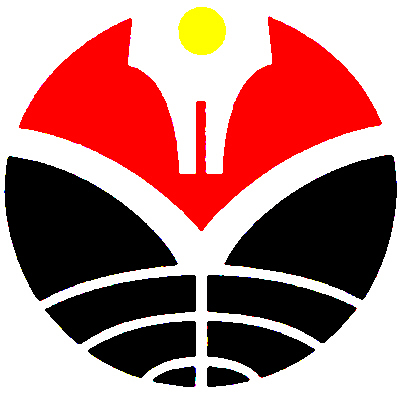 